PHƯƠNG PHÁP TÍNH THÀNH TỐ ƯU ĐÃI CỦA KHOẢN VAY
(Kèm theo Nghị định số 56/2020/NĐ-CP ngày 25 tháng 5 năm 2020 của Chính phủ)1. Thành tố ưu đãi được xác định trên cơ sở các yếu tố về đồng tiền vay, thời gian vay, thời gian ân hạn, lãi suất vay, phí, chi phí vay khác, khoản viện trợ kết cấu để tăng tính ưu đãi khoản vay (nếu có) và tỉ lệ chiết khấu tại thời điểm tính toán. Các khoản viện trợ để hỗ trợ kỹ thuật, thuê chuyên gia tư vấn thiết kế, xây dựng Báo cáo nghiên cứu khả thi... sẽ không được tính.2. Thành tố ưu đãi của khoản vay được tính theo công thức sau: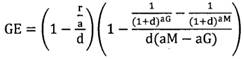 Trong đó:GE: Thành tố ưu đãi của khoản vay (%)G: Thời gian ân hạn (năm)M: Thời hạn cho vay (năm).r: Lãi suất vay (%) là lãi suất tính gộp của lãi suất danh nghĩa và toàn bộ các phí vay, chi phí vay khác theo thỏa thuận vay nước ngoài, bao gồm khoản ODA không hoàn lại kết cấu để tăng tính ưu đãi khoản vay (nếu có), được tính căn cứ theo phương pháp tỷ lệ hoàn vốn nội bộ của các dòng tiền giải ngân và dòng tiền trả nợ theo từng năm trong suốt thời gian vay của dự án.a: Số lần trả nợ trong năm (theo điều kiện của nhà tài trợ)d: Tỷ lệ chiết khấu của mỗi kỳ: d = [(1 + d’)(1/a)] - 1(%)d’: Tỷ lệ chiết khấu (%) tương ứng lãi suất vay của Chính phủ Việt Nam trên thị trường tại thời điểm tính toán3. Tỷ lệ chiết khấu tính tương ứng lãi suất vay của Chính phủ Việt Nam trên thị trường tại thời điểm tính toán (d’) nêu tại khoản 2 trên được xác định cụ thể như sau:a) Trường hợp tại thời điểm tính toán Chính phủ Việt Nam có phát hành trái phiếu quốc tế thì tỷ lệ chiết khấu là mức lãi suất thấp hơn giữa lãi suất phát hành trái phiếu quốc tế của Chính phủ và lãi suất chiết khấu quy định tại khoản b Điều này.b) Trường hợp tại thời điểm tính toán Chính phủ Việt Nam không phát hành trái phiếu quốc tế, đối với các khoản vay nước ngoài có thời gian vay dưới 15 năm, tỷ lệ chiết khấu là lãi suất chiết khấu (DDR) do OECD công bố hằng năm tương ứng với từng đồng tiền vay chủ yếu; đối với các khoản vay có thời gian vay từ 15 năm trở lên, tỷ lệ chiết khấu được tính bằng trung bình 10 năm gần nhất lãi suất thương mại tham chiếu (CIRR) do OECD công bố tương ứng với từng đồng tiền vay chủ yếu (USD, EUR và JPY và WON) cộng mức rủi ro kỳ hạn cũng do OECD công bố. Đối với các đồng tiền khác áp dụng lãi suất chiết khấu do OECD công bố áp dụng cho đồng USD./.